Publicado en 28220 el 20/05/2015 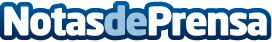 Nacho Montero, candidato a los premios españoles “Hechos de Talento”Estos galardones tienen como objetivo reconocer públicamente a los españoles anónimos que contribuyen a mejorar la reputación y la imagen de nuestro país.Datos de contacto:Cristina MosqueraDirectora de ComunicaciónNota de prensa publicada en: https://www.notasdeprensa.es/nacho-montero-candidato-a-los-premios Categorias: Comunicación Marketing Televisión y Radio Emprendedores Recursos humanos Premios http://www.notasdeprensa.es